
POSTGRADUATE PROGRAM GEOGRAPHIC INFORMATION SYSTEMS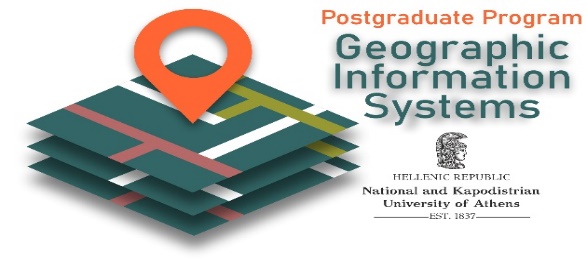 Faculty of Geology and Geoenvironment 
School of Science
National & Kapodistrian University of Athens
University Campus 157 84, Zografou Athens
Phone: +302107274297 Email: gis@geol.uoa.gr
With this application, I am applying for enrollment in the Postgraduate Program “GEOGRAPHIC INFORMATION SYSTEMS” for the academic year 2022-2023, and I am asking for its examination. I attach the necessary supporting documents, and below, I give the relevant summary information.1. IncentivesI am pursuing my postgraduate studies for the following reasons:
2. Studies3. Evidence of professional or research activity4. Certificate of languages

Is English your first language? Yes / No
Please state your native language:
Was your previous education undertaken in English? Yes / No5. Publications in scientific journals and review conferences

6. Employment details (if applicable)Please provide details of employment: 
From ___  /__ /___                  to ____/__ /____ 
Position held: 
Name and address of employer: 
Key Responsibilities: 
From ___  /__ /___                  to ____/__ /____ 
Position held: 
Name and address of employer: 
Key Responsibilities:From ___  /__ /___                  to ____/__ /____ 
Position held: 
Name and address of employer: 
Key Responsibilities:

7. Software Certificates8. It would be helpful if you could indicate where you heard about the Postgraduate Program “GEOGRAPHIC INFORMATION SYSTEMS” (by ticking the appropriate answer) 

Advertisement:Educational Fair:
Internet search: 
Personal recommendation by friends/alumni:Other:9. It would be helpful if you could let us know which other Postgraduate programs  you have applied to:_____________________________________________________________________________________________________________________________________________________________________________________________________________________________________________________________________________________________________________________________________________________________________________________________________________________________Date:___/___/_____                                    Signed: PERSONAL DETAILSPERSONAL DETAILSPERSONAL DETAILSPERSONAL DETAILSPERSONAL DETAILSPERSONAL DETAILSPERSONAL DETAILSPERSONAL DETAILSSurname / Family name:Forename(s):Father’s name:Mother’s name:Date of birth:ID card No (for Greek applicants):ID card No (for Greek applicants):ID card No (for Greek applicants):ID card No (for Greek applicants):Place of birth:Passport No (for non ‐ Greek applicants):Passport No (for non ‐ Greek applicants):Passport No (for non ‐ Greek applicants):Passport No (for non ‐ Greek applicants):Nationality:Home address:Correspondence address (if different):Post Code:Post Code:Tel.no:Mobile phone no:Email:DEPARTMENTFACULTYDURATION OF COURSEDATE OF AWARDGRADE/SCORE/GPALanguageOverall grade/scoreLevelSoftware/ Language /CoursesLevel